Lección 8: Grupos diferentes, misma cantidadEncontremos grupos que tengan el mismo número de cosas.Calentamiento: Actuémoslo: Otra manera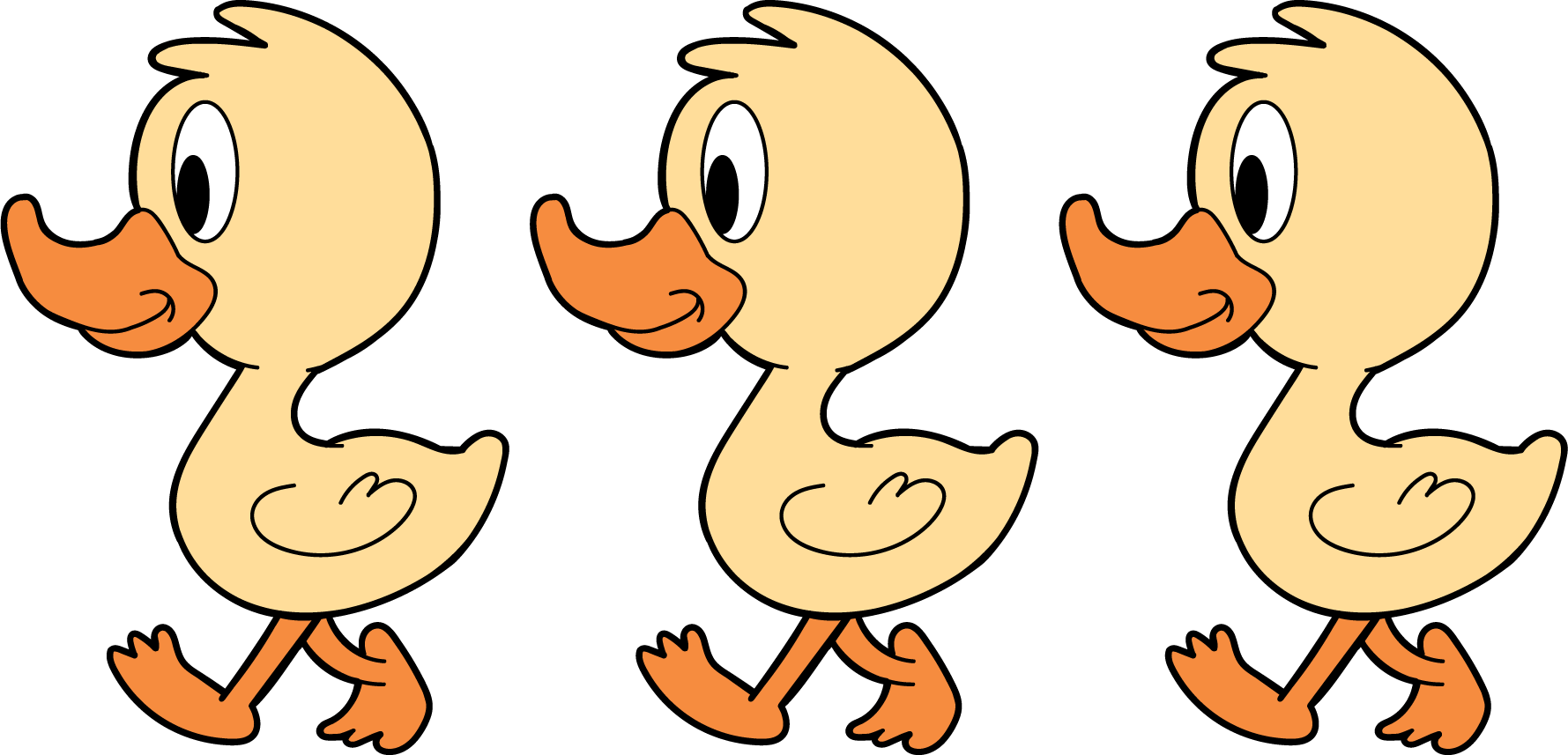 3 patitos muy lejos de aquí
a la colina salieron a pasear.
Mamá pata dijo: “Cuac, cuac, cuac.”
Después 3 patitos vio regresar.8.1: Cuántos ves: 1, 2, 3¿Cuántos ves?
¿Cómo lo sabes?, ¿qué ves?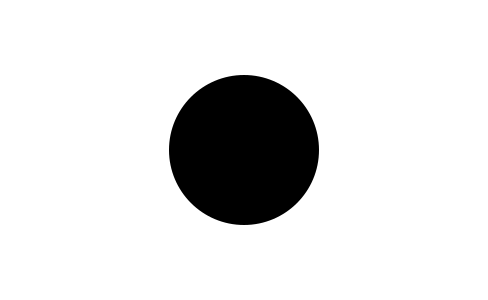 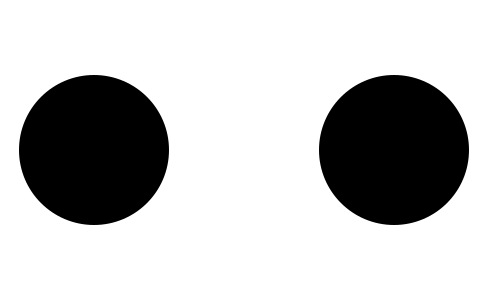 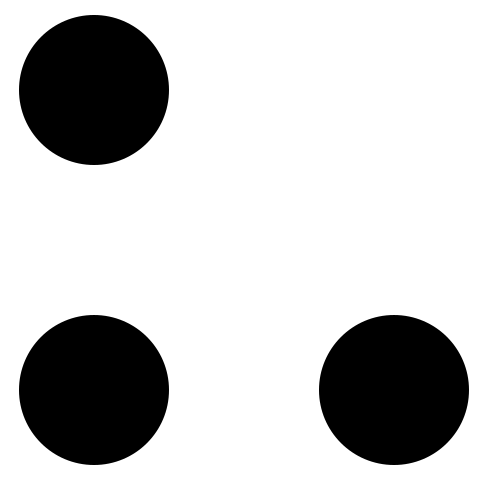 8.2: Grupos diferentes, misma cantidad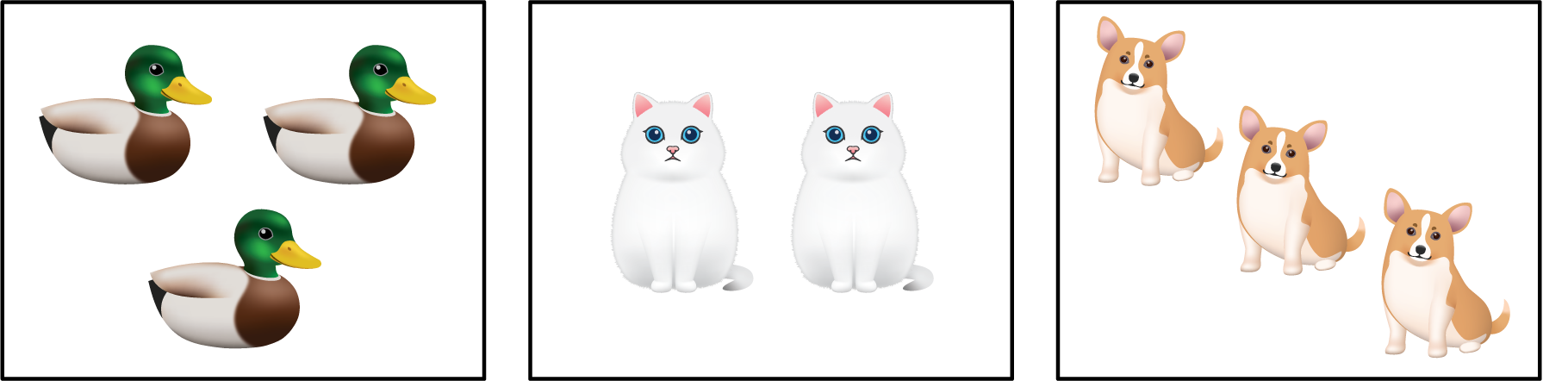 8.3: Centros: Momento de escogerEscoge un centro.Bloques sólidos
geométricos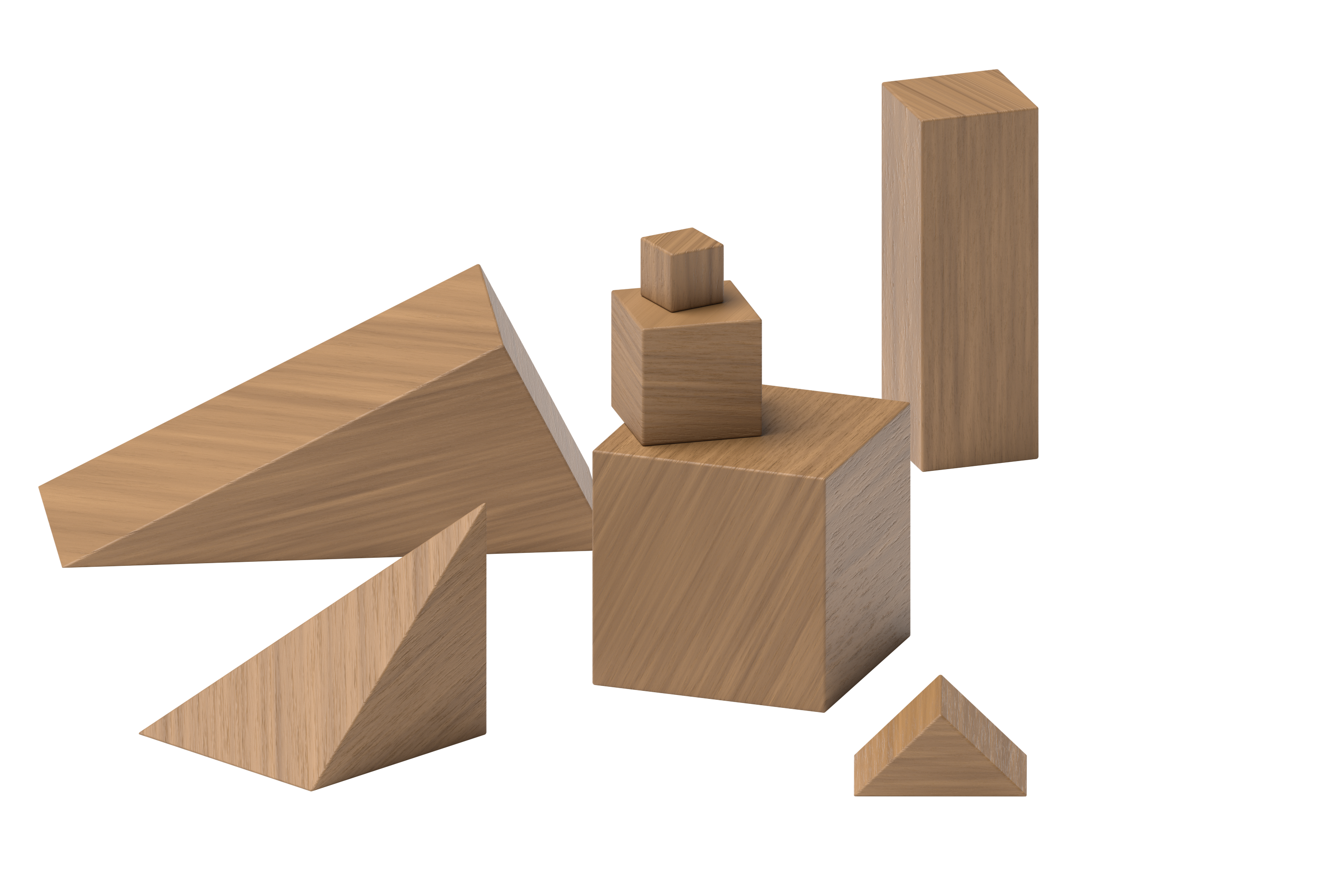 Cubos encajables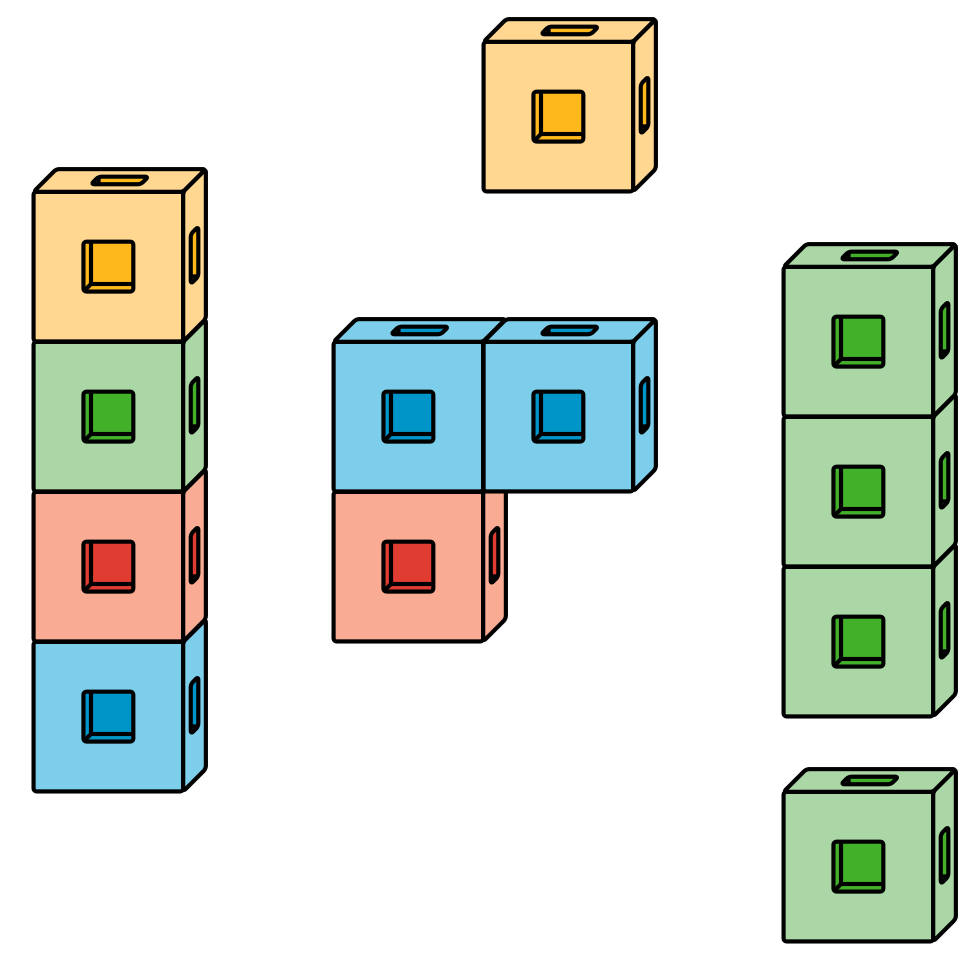 Fichas geométricas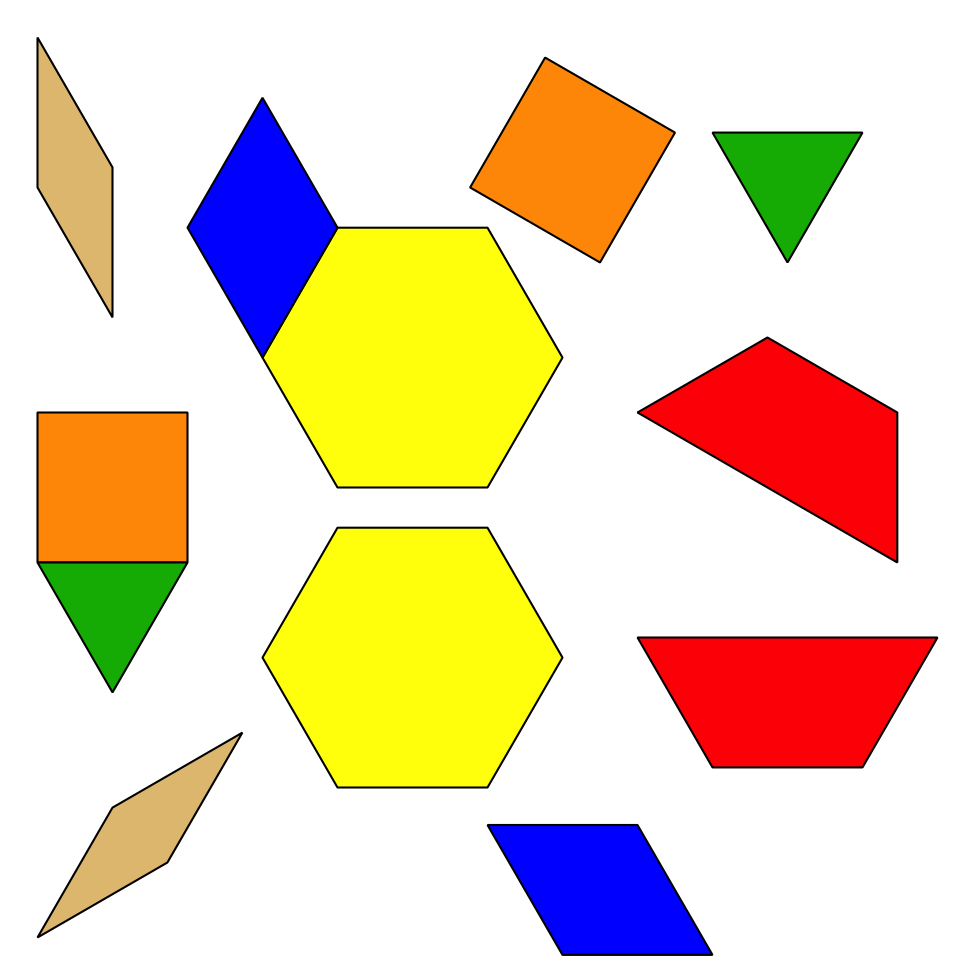 Libros de imágenes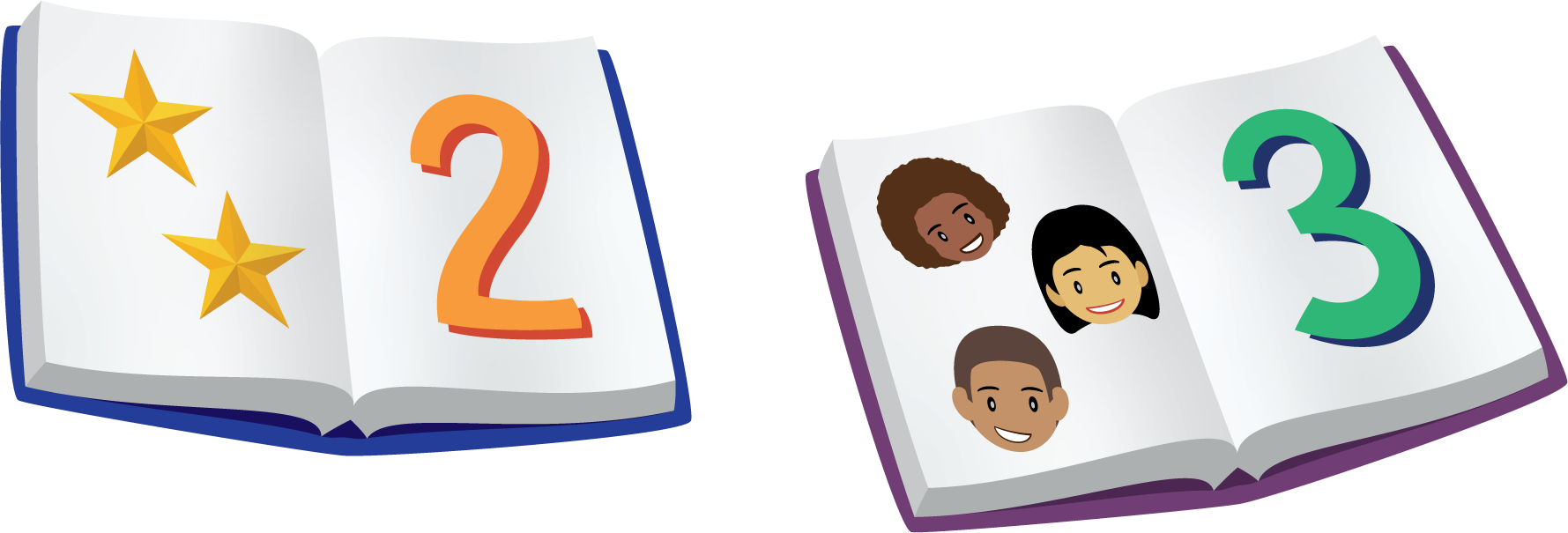 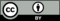 © CC BY 2021 Illustrative Mathematics®